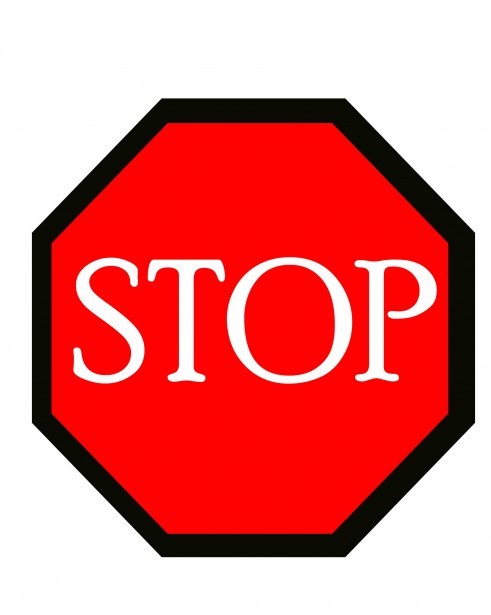 DO NOT USECHLORHEXIDINE